Урок математики 2 класс                                                                ТЕХНОЛОГИЧЕСКАЯ КАРТАХод урокаОрг.момент: Повсюду в классе расклеены следы 3 разных цветов,  по количеству учащихся. Голубой- выражения на вычитание;Красный- выражения на сложение;Желтый- выражения на нахождение произведения.-Ребята, посмотрите вокруг, что необычного видите в классе?(следы), А как называют людей, которые следуют по следам?(СЛЕДОПЫТЫ)._ Давайте посмотрим определение этого слова в словаре Сергея Ивановича Ожегова СЛЕДОПЫТ, -а, м. 1. Охотник, выслеживающий зверя по следам. Зверолов-с. 2. Человек (обычно член ученического коллектива), ко-рый собирает материалы о былых исторических событиях, об исторических лицах. Юные следопыты отправились в поход по местам боевой славы отцов. -Какими качествами должен обладать настоящий следопыт?  Быть наблюдательным                    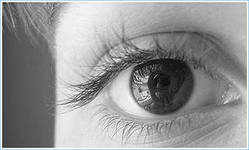  Обладать хорошим слухом.              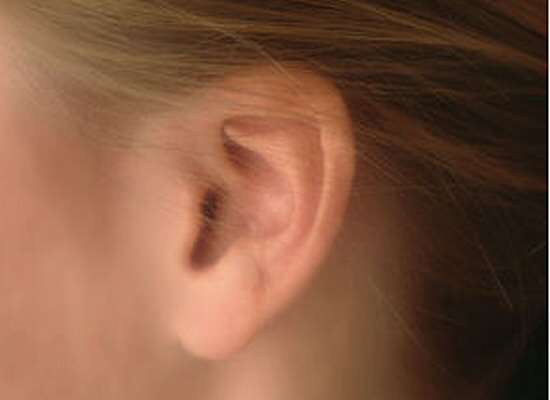  Быть внимательным                                  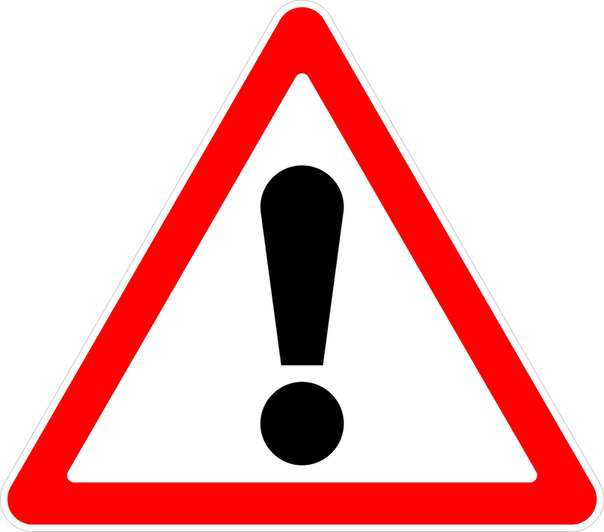 -Все эти качества вам понадабятся на сегодняшнем уроке.- И так готовы отправится   в поход за новыми знаниями?Путь сегодня для нас всех, На урок придет успех!Устный счетВстаньте со своих мест и отыщите  себе по одному следу любого цвета. Будте очень внимательны! Загляните в каждый уголок.(дети встают со своих  мест и берут себе любой из следов)Ученики возвращаются на свои места, у доски появляются три флажка, красного, голубого и желтого цвета.- Подойдите к флажку своего цвета. Обсудите в своей команде, что общего у ваших следов.Помните правила работы в группе: говорить шепотом, уметь слушать друг друга,уметь договориться.-Назовите компоненты действия сложения…., вычитания …..,умножения.В течении 1 минуты найдите значения ваших выражений.МОЛОДЦЫ!!-отправляйтесь на свои места.Внимание на доску. На доске карточки с числами.  Я даю задание, а вы называете верный ответ.Верно ответивший выходит к доске и берет табличку с правильным ответом.магазин-Какое из данных чисел наименьшее?     4 -Какое число больше числа 4 на 2?                  6-Назовите число, которое стоит при счете за числом 7?   8-Назовите  наименьшее  двузначное число?                 10-Назовите число , в котором 1дес. и 2 ед.                           12-Какое число стоит между числами 13 и 15.                       14-Назовите число, которое на 6 больше числа 20.               26 - Молодцы!А ТЕПЕРЬ ПЕРЕВЕРНИТЕ карточки  ДРУГОЙ СТОРОНОЙ!!!ПРОЧИТАЙТЕ ХОРОМ.- Куда привели нас следы?Я  предлагаю Вам  отправиться за покупками.- Какого числа мы отправляемся за покупками?        26 апреля. Откройте тетради , запишите число, классная работа. Я  тетрадочку открою и наклонно положу,Я ,друзья от вас не скрою- математику люблю.Актуализация знаний - Если вам нужно что-то купить, что вы должны знать, отправляясь  в магазин? (Что нужно купить, сколько это стоит и сколько надо заплатить на кассе денег.)- Как мы узнаем,  сколько стоит та или иная вещь?   (На товаре есть ценник.)- Что показывает ценник?                           (Сколько стоит 1 такой предмет.)- Как по-другому можно сказать...              (Цена.)(Выставляется «цена» к названиям величин). Карточка цена- Посмотрите у нас небольшая витрина. Назовите цену одного  карандаша?- А теперь посмотрите, сколько карандашей.- Что мы сейчас с вами назвали ? («Количество» предметов) карточка количество - А как вы думаете, что обозначает 3-е слово? (Стоимость)(вывесить на доску в таблицу)- Правильно. Стоимость – это, то, что мы заплатим за всю покупку.- Попробуем установить связь между этими величинами. Решим задачу. Данные занесем в таблицу «Один карандаш  стоит 10 руб. Вы купили 3 таких карандаша. Сколько вы   заплатили за всю покупку?»10+10+10 =30руб.      Замените действие сложение умножением. 10*3=30Запишите  решение в тетрадь. (Один записывает на доске)  вывод: Как найти стоимость, если известны  цена и количество. (Чтобы найти стоимость нужно цену умножить на количество)Изменим условие задачи: «Один карандаш стоит 10  р., за всю покупку заплатили 30  р. Поставьте вопрос  к задаче.  (Сколько карандашей купили?)Как будем решать. Объясните 30:10=3(кар.) (надо узнать сколько раз по10 р содержится в 30 р)вывод: Как найти количество предметов если известны стоимость и цена. Чтобы найти количество нужно стоимость разделить на ценуСоставьте еще одну задачу с этими же данными, но изменив вопрос. Что на этот раз будем искать? (Цену). Как решим задачу? 30:3=10 (р.) (Надо узнать какое число содержится в 30 - 3 раза) (10)Сделаем вывод: Как же найти цену, если известны стоимость и количество. (Чтобы найти цену нужно стоимость разделить на количество)Посмотрите в таблицу, сравните задачи. Какие это задачи? (Обратные).На какой вопрос мы ответили? (Как связаны между собой величины)Первичное восприятие нового материала.ЧЕКРабота в группах:- Образуем новые группы. Ребята, сидящие на  1и3 ряду – последняя парта.2 ряд - подойдите к последней парте Каждой группе предлагается своя задача:-найди свой способ решения и объясните ответ.  -Сегодня мы совершили путешествие в математический магазин.Следы привели вас к новым знаниям.С какими новыми понятиями мы с вами сегодня познакомились? (цена, количество, стоимость)- Правильно!  - Благодарю Вас за отличную работу и  дарю свои аплодисменты.  А если и вам было интересно и комфортно - подарите свои аплодисменты мне и своим одноклассникам.Д/з Составьте задачу и схему к ней с изученными величинами Урок окончен, спасибо!Тема урокаЦена, количество, стоимостьТип урокаУрок введения нового знанияЦель урокаОсновные предметные цели:-ввести понятия цена и стоимости товара, установить их связь;-развивать умения решать текстовые задачи на умножение и деление, основываясь на знании взаимосвязи между действиями умножение и деление;-учиться рассуждать, обобщать, делать выводы;-закреплять знания таблицы умножения; -развивать умения решать занимательные задачи, арифметические головоломки.УУДЛичностные:-умение применять правила поведения при сотрудничестве;-способность к самооценке на основе критерия успешности;Метапредметные:Регулятивные:-умение применять и удерживать учебную задачу;-умение планировать свои действия в соответствии с поставленной задачей;-умение корректировать свои действия и действия другого;Умение владеть способом самооценки;Коммуникативные:-работать в команде разного наполнения;-вносить свой вклад для достижения общих результатов;-стремление к сотрудничеству, принятию правил общения и оказанию взаимопомощи во взаимодействии;-активно участвовать в обсуждениях, умение высказывать свое мнение и мнение других;-умение понимать основания действий другого;Познавательные:- самостоятельно читать и объяснять информацию, заданную с помощью рисунков, схем, кратких записей;-понимать, объяснять и осознанно воспроизводить учебные алгоритмы;-самостоятельно составлять план решения задачи при индивидуальной работе;-анализировать тексты простых и составных задач с опорой на рисунок, схему, краткую запись;-умение ориентироваться в своей системе знаний, отличать новое от уже известного;-умение устанавливать причинно-следственные связи между объектами;-умение анализировать, выделять существенное, обобщать, классифицировать, по заданным признакам.Планируемые предметные результатыИметь представления о цене, количестве, стоимости.Решать текстовые задачи; задачи на нахождение цены, количества, стоимости; Решать примеры на знание порядка действий, уравнения.Основные понятияПознакомить с основными понятиями темы «цена»,  «количество», «стоимость». Свойства умножения и деления; однозначные и двузначные числа; четные и нечетные числа.РесурсыУчебник  М.И. Моро, 2 часть, проектор, компьютер, мультимедийное пособие по математике для 2классов.Организация пространстваКоллективно-учебный диалог, групповая, парная, индивидуальная работа46810121426магазин